The tree growing out into the road causes vehicles to swerve which then destroy the tarmac edge which is on a rubble slope. This is beginning to be rapidly eroded away creating an increasingly adverse camber. Removing the tree will recreate a straight route.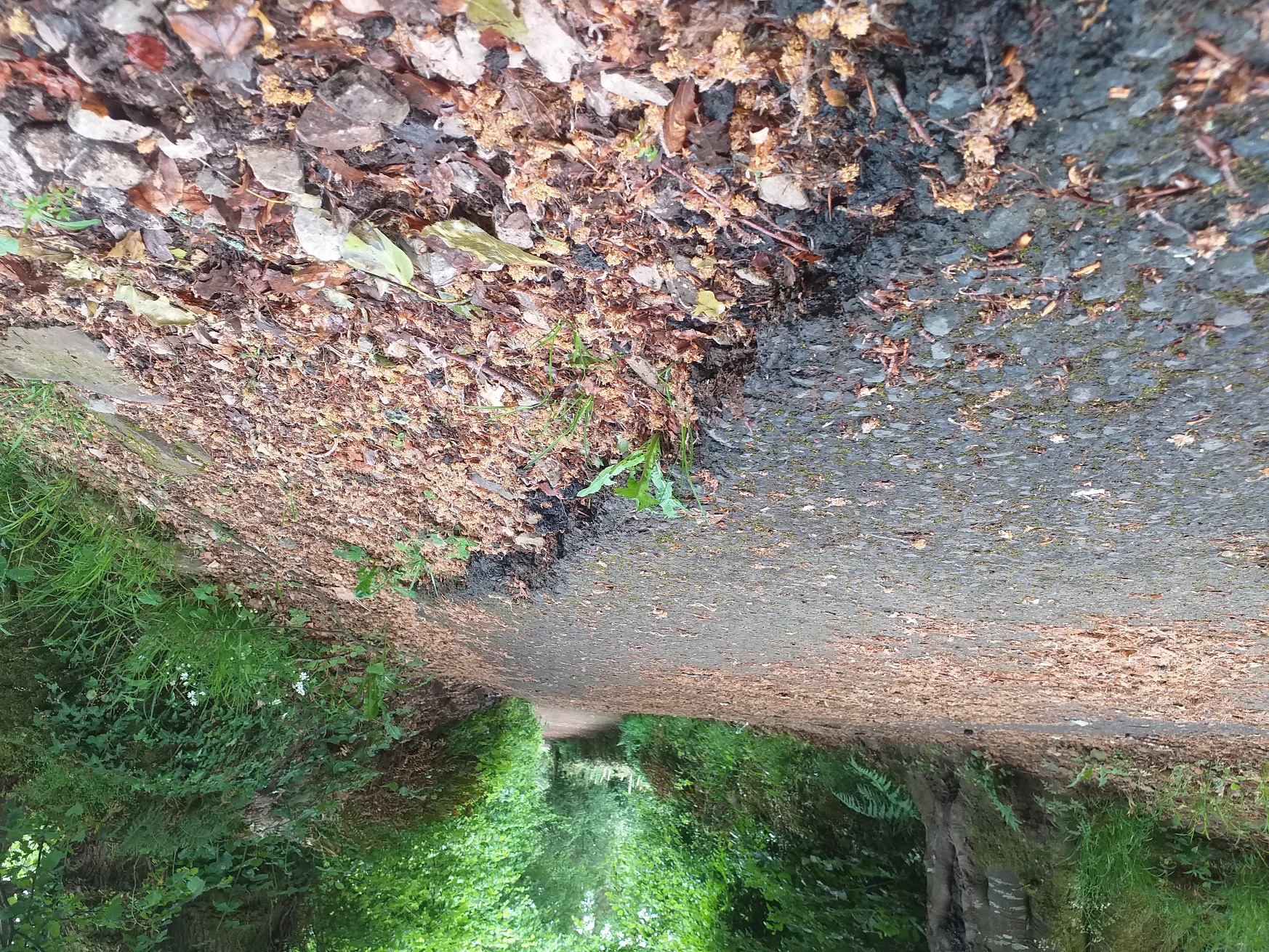 